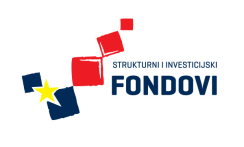 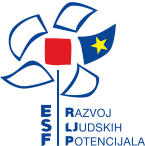 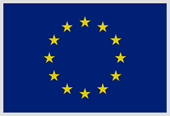 Europska unijaUlaganje u budućnost                                                                             Promotivna radionica u Zagrebačko županijiSrednja škola Dugo selo- suradnik na projektu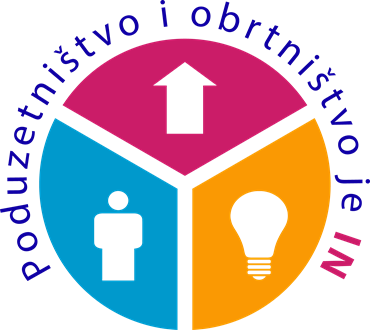     11. veljače 2016. godine                    s početkom u 08.35 satiUz korištenje e-learning platforme učenici će sudjelovati u  neformalnom obliku učenja o poduzetništvu prema European Business Competence Licence standardu koji je  izrađen sredstvima projekta.Korištenjem interaktivne web stranice s materijalima EBC*L usklađenim s RH propisima i praksom u potpunosti prilagođenim kompetencijama sudinika, provest ćemo  neformalno učenje uz upotrebu IT tehnologija.Upitnik o stavovima o poduzetništvu i obrtništvu će sudionici promotivnih radionica ispuniti prije održavanja radionice. Po završetku će ispuniti evaluacijski upitnik na temelju kojeg će se ocijeniti očekivani utjecaj i ostvarenje predviđenih rezultata projekta, a to su:- promjena negativnog stava prema poduzetništvu,- informiranost  mladih o mogućnostima pokretanja vlastite tvrtke/obrta,- stjecanje poduzetničkih kompetencija kroz neformalne oblike učenja e-learning metodom korištenjem interaktivne web stranice s materijalima za samostalno učenje.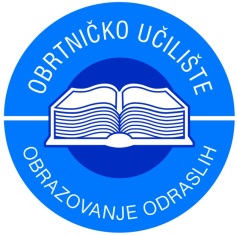                                                       www.obrtnicko-uciliste.hr